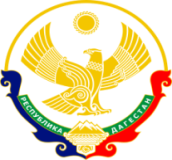 РЕСПУБЛИКА ДАГЕСТАНМУНИЦИПАЛЬНОЕ КАЗЕННОЕ ОБЩЕОБРАЗОВАТЕЛЬНОЕ УЧРЕЖДЕНИЕ«БОЛЬШЕЗАДОЕВСКАЯ СРЕДНЯЯ ОБЩЕОБРАЗОВАТЕЛЬНАЯ ШКОЛА»КИЗЛЯРСКОГО РАЙОНА368817, Кизлярский район__________________________________________________zadoevka@mail.ru                                               с. Большезадоевское, ул. Урицкого 13 «б»ПРИКАЗот 03.03.2023 г.                                                                                                    №01-15/15 «О  порядке организации учебного процесса  на период проведения капитального ремонта основного здания МКОУ «Большезадоевская СОШ»В связи с проведением в  МКОУ «Большезадоевская СОШ»  капитального ремонта здания, ПРИКАЗЫВАЮ:1. Обучающихся 5-11 классов МКОУ «Большезадоевская СОШ»  перевести на дистанционное освоение образовательных программ в период с 03.04.2023 г. до  31.05.2023 г. с использованием дистанционных технологий с применением электронного обучения.2. В целях качественной подготовки выпускников 9, 11 классов к итоговой аттестации организовать очный формат обучения на базе начальной школы (часть спортивного зала, библиотека) по учебным дисциплинам:-русский язык;-математика;-биология;-обществознание;-химия;-литература2.1. По остальным учебным предметам для 9, 11 классов необходимо обеспечить переход на обучение с использованием дистанционных технологий с применением электронного обучения. 2. Магомедовой Б.Н., Газибековой А.С., заместителей директора,  назначить ответственными за организацию, сопровождение и техническую поддержку дистанционного обучения обучающихся.3. Продолжить организацию образовательного  процесса  по реализации ОП НОО – 1-4 классы в очном  формате  т.к. в здании  начальной школы не предусмотрено проведение капитального ремонта.4. Магомедовой Б.Н., Газибековой А.С.:-провести 27.03.2023 г. методическое совещание с учителями школы по использованию электронных информационно-образовательных систем (ЭИОС) для работы и обучения в дистанционном формате;-обеспечить методическую помощь учителям, которые не имеют достаточного опыта использования ЭИОС в ежедневной практике;-обеспечить дистанционное взаимодействие с 3 апреля 2023 года всех участников образовательных отношений: обучающихся, их родителей (законных представителей) и педагогических работников в рамках дистанционного образования;-довести до всех участников образовательных отношений информацию о реализации образовательных программ или их частей с применением электронного обучения и дистанционных образовательных технологий, обеспечивающую возможность их правильного выбора в соответствии с регламентом организации дистанционного обучения; -внести корректировку в расписание занятий, сократив время проведения дистанционного занятия до 30 минут;-довести до сведения всех участников образовательных отношений информацию о времени начала и продолжительности учебных занятий по расписанию в течение дня (уроки, перерыв, курсы внеурочной деятельности, элективные курсы,   согласно основному расписанию):5. Классным руководителям:-довести до сведения родителей и обучающихся информацию о переходе на дистанционное обучение в период с 03.04.2023 до 31.05.2023;-провести с родителями (законными представителями) обучающихся информационную работу по организации дистанционного обучения;-провести разъяснительную работу с обучающимися о том, что переход на дистанционное обучение не освобождает от необходимости регулярной учебной работы и текущего контроля успеваемости;-выявить обучающихся, не имеющих выход в Интернет, с целью организации образовательного процесса с бесконтактной передачей информации (взаимодействие через родителей (законных представителей) в срок до 03.04.2023;-ознакомить обучающихся и их родителей (законных представителей) с Регламентом организации дистанционного обучения (приложение № 1) в срок до 03.04.2023. 6. Газибековой А.С. – зам. дир. по ВР, Гамзаевой Л.А. педагогу-психологу, обеспечить ежедневный мониторинг фактически присутствующих обучающихся, которые охвачены дистанционным обучением, и тех, кто не участвует в образовательном процессе по причине болезни.7. Установить дежурство административных работников согласно графика.8. Контроль исполнения приказа оставляю за собой.Директор школы _______________ Абдулгамидов М.М.